BLAIRGOWRIE AND RATTRAY COMMUNITY COUNCIL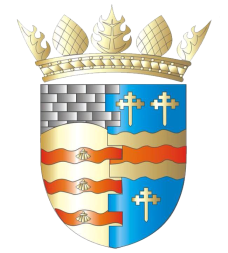        Ordinary Meeting         Thursday, 12th May 2022, at 7pm           at the BaRI building, High Street, Blairgowrie, and online via Zoom1. Welcome and Introductions2. Apologies3. Adoption of draft minutes of 14 April 2022 meeting4. Matters raised by members of the public	a) UN World Environment Day5. Matters arising/reports back	a) Resilience/Flooding PR/SM	b) Climate Action - Earth Day DC/GP 
	c) Twinning GP	d) Macpherson Memorial RD
	e) Cottage Hospital CS
	f) David Bailey bench RD	g) CCTV for the town PR	h) Community Action Plan RD/SS     i) Noticeboards CS/SS     j) Representation of Young People SM/SS     k) Citizen of the Year SM
	l) Town Flag SM/SS	m) Jubilee Weekend6.	New Projects
7.  Traffic Matters     8.	Planning Matters     9. 	Police & Fire Reports
    10.	Chair’s Report    11.	Treasurer’s Report    12.	Secretary’s Correspondence    13.	Councillors’ Reports    14.	AOCBPlease note: With the permission of all attendees, the minute taker will record this meeting solely for the purpose of writing up the minutes, will not share the recording, and will delete the recording as soon as the minutes have been written.  The Chair will ask for permission at the start of the meeting.Next meeting:  Ordinary Meeting, Thursday, 9th June 2022, 7.00pm